Группа 13 УНКДисциплина: русский язык с методикой преподавания.Дата: 04.04.2020Тема: Правописание наречий. Морфологический разбор наречий.Цель: обобщение и систематизация знаний о наречии.Задачи:1. Изучить и сделать план-конспект  по теме:  №2. Приложение. Наречие. ( см. внизу)2.   Создать презентацию по теме: «Правописание наречий». (см. тему №3 Приложение «Правописание наречий».)3. ПОСМОТРЕТЬ  ВИДЕОУРОК: «Просто о сложном. Начальная школа» Всё о правилах    русского языка. Наречие. (можно смотреть и другие видеоуроки  по теме: «Морфологический разбор наречий».4. Сделать морфологический разбор наречий. (см. внизу План разбора наречия):1. Ей  было весело.2. Вчера я приехала в Москву.3. Вдали виднелось пушистое облако.Сдать самостоятельное изучение  и  дом.з.  02.04. 2020   в 10 ч.  45 минПриложения1. Морфологический разбор наречия.
План разбора1. Часть речи. Общее значение.
2. Морфологические признаки:Неизменяемое слово.Степень сравнения (если есть).3. Синтаксическая роль.2.  НаречиеНаречие – это часть речи, которая обозначает признак действия, признак предмета и другого признака.Ве́чером мы пойдё́м в теа́тр.Наречие может относиться к глаголу и показывает как , где , когда́ , заче́м , куда́ , с како́й це́лью , по како́й причи́не , в како́й ме́ре происходит действие:Он живёт (как?) ве́село.(Где?) Везде́ бы́ло мно́го цвето́в.Он э́то сде́лал мне (с како́й це́лью?) назло́.Мы (когда́?) сего́дня верну́лись из о́тпуска.Наречие может относиться также к особым формам глагола – причастию и деепричастию, а также к имени существительному, имени прилагательному и другому наречию и указывать на их признаки:Учи́тесь (как?) хорошо́, живи́те (как?) дру́жно.Э́тот студе́нт (в како́й ме́ре?) о́чень стара́тельный.Она́ рабо́тает (как?) весьма́ охо́тно.Здесь происхо́дит движе́ние (куда́?) вперё́д.Он (когда́?) всегда́ приве́тлив.Наречие не изменяется, т. е. не склоняется и не спрягается, и в предложении обычно бывает обстоятельством.Наречия, которые относятся к глаголу и его формам, могут обозначать образ действия, причину, цель, меру и степень.Наречия, которые относятся к имени прилагательному или другому наречию, могут обозначать меру и степень признака.Разряды наречийПо значению наречия делятся на следующие основные разряды:Степени сравнения наречийНаречия, образованные от качественных прилагательных, имеют сравнительную и превосходную степени сравнения.Образование сравнительной степениПростая формаНекоторые наречия, как и прилагательные, имеют супплетивную (то есть образованную от другой основы) форму сравнительной степени:хорошо́ – лу́чшепло́хо – ху́жеОбразование превосходной степениПревосходная степень наречий имеет как правило составную форму, которая представляет собой сочетание двух слов: сравнительной степени наречия и местоимения всех или всего́ :Составная формаПростая форма сравнительной степени + местоимение всех (для одуш. предметов) или всего́ (для неодуш. предметов)Предикативные наречия (Слова категории состояния)Особую группу составляют предикативные наречия, которые обозначают состояние и выполняют функцию сказуемого (предиката) в безличном предложении. Это может быть:состояние живых существ ( ве́село , гру́стно , смешно́ , оби́дно , сты́дно ):
Без вас мне ску́чно, – я зева́ю; при вас мне гру́стно, – я терплю́... (Пушкин)состояние окружающей среды, обстановки ( хо́лодно , ве́трено , жа́рко , чи́сто , ую́тно , просто́рно ):
На дворе́ ещё хо́лодно, но со́лнце све́тит уже́ по-весе́ннему. (Горький)Некоторые наречия (их называют собственно-предикативные) могут выступать только в роли сказуемого. Это наречия мо́жно , ну́жно , необходи́мо , нельзя́ , жаль , пора́ , не́когда , бо́язно , со́вестно , сты́дно и др.:В э́то невозмо́жно пове́рить.Невозмо́жно пове́рить – составное глагольное сказуемое. Невозмо́жно – предикативное наречие.Знаменательные и местоимённые наречияНаречия делятся на знаменательные и местоимённые. Знаменательные наречия называют признак, а местоименные – только указывают на него.Местоименные наречия, в свою очередь, делятся на несколько групп. Эти группы похожи на разряды местоимений.3. Правописание наречийПри правописании наречий можно выделить несколько типов правил:1) правописание наречных суффиксов;
2) правописание наречий через дефис;
3) слитное и раздельное написание наречий.1) Правописание наречных суффиксов:а) на конце наречий, образованных от полных прилагательных, пишется:суффикс -о – после твёрдых согласных,Долгий → долго.суффикс -е – после мягких согласных;Внешний → внешне.б) на конце наречий после шипящих:под ударением пишется -о: общо́;без ударения – -е: певу́че.Исключения: ещё;в) на конце наречий, образованных от кратких прилагательных:с помощью приставок из- (ис-), до-, с- (со-), пишется -а;Изредка, досуха, справа.с помощью приставок в-, за-, на-, пишется -о;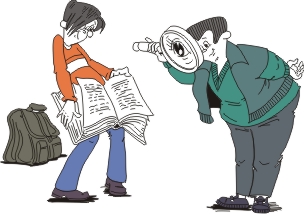 Вправо, направо, запросто.г) наречия с приставкой по- на конце имеют -у;Подолгу, поскольку, постольку.д) на конце наречий (и частиц), после шипящих пишется ь.Вскачь, бишь, слышь, вишь, наотмашь.Исключения: уж, замуж, невтерпёж.2) Правописание наречий через дефис:а) наречия (включая местоименные наречия), образованные от полных прилагательных и местоимений-прилагательных приставочно-суффиксальным способом, с приставкой по- и суффиксами -ому, -ему, -и.Другой → по-другому, настоящий → по-настоящему, человечий → по-человечьи, английский → по-английски, лисий → по-лисьи.По аналогии со словами по-английски, по-французски, по-немецки, по-русски через дефис пишется наречие по-латыни;б) наречия, образованные от порядковых числительных приставочно-суффиксальным способом, с приставкой в- (во-) и суффиксом -их (-ых);Первый → во-первых, второй → во-вторых.в) термин на-гора;г) наречия (включая местоименные наречия) с приставкой кое- и постфиксами -то, -либо, -нибудь, -таки;Кое-как, зачем-то, хорошо-то, когда-нибудь, где-либо, всё-таки.д) наречия, образованные повторением:того же слова;Еле-еле, чуть-чуть, вот-вот.того же корня, осложнённого приставками и суффиксами;Видимо-невидимо, мало-помалу, всего-навсего, как-никак, давным-давно, волей-неволей.синонимов.С бухты-барахты, подобру-поздорову, худо-бедно, нежданно-негаданно.Обратите внимание!1) Пишутся слитно местоименные наречия с приставкой по-, образованные:не от притяжательных местоимений с конечным -му;Потому, почему, посему, поэтому.приставочно-суффиксальным способом от полных прилагательных с суффиксом -о.Месячный → помесячно, декадный → подекадно, строчный → построчно.2) Пишутся раздельно:наречные сочетания, составленные из повторяющихся существительных с предлогом между ними.Бок о бок, с боку на бок, честь по чести.Исключение: точь-в-точь, крест-накрест;беспредложные сочетания, состоящие из повторяющихся существительных (второе – в творительном падеже).Чин чином, честь честью;сочетания с однокоренными словами (наречие + глагол), в которых первое – наречие на -мя.Кишмя кишеть, ревмя реветь.3) Не путайте наречия и наречные местоимения (пишутся через дефис) с омонимичными сочетаниями предлогов с прилагательными и местоимениями-прилагательными (пишутся раздельно). Для того чтобы их разграничить, используйте следующее правило: прилагательное и местоимение-прилагательное можно изъять из предложения; с наречием эта операция невозможна.Поезда ходят по прежнему расписанию (Поезда ходят по расписанию). – У нас всё по-прежнему (прежнему изъять нельзя); События развивались по другому варианту (События развивались по варианту). – Он всё сделал по-другому (другому изъять нельзя).3) Слитное и раздельное написание наречийСлитное и раздельное написание наречий и наречных сочетаний во многом определяется традицией, а также тем, от какой части речи образовано наречие и наречное сочетание.А) Наречия, образованные от других наречий:а) пишутся слитно наречия, образованные соединением приставок с наречиями;Нельзя → донельзя, всегда → навсегда, завтра → послезавтра, вне → вовне.б) пишутся раздельно сочетания предлогов с неизменяемыми словами, употребляемыми в значении существительных.Свести на нет, сдать экзамен на хорошо, пойти на ура.В этом случае после предлога можно поставить падежный вопрос существительного.Сдать экзамен на [что?] хорошо.Ср.: Назавтра отправились в путь (назавтра – наречие в значении «на следующий день», вопрос задаётся к слову целиком: в путь отправились [когда?] – назавтра) – Отъезд отложили на завтра (на завтра – предложное сочетание в значении «на завтрашний день», вопрос задаётся после предлога на: отъезд отложили на [какой день?] завтра).Б) Наречия, образованные от числительных:а) пишутся слитно наречия, образованные соединением «приставки в-, на- + собирательное числительное на -е»;Вдвое, надвое.б) пишутся раздельно сочетания:«предлог по + собирательное числительное на -е»;По двое, по трое.«предлог + собирательное числительное на -ых (-их)» (учтите, что наречия во-первых, во-вторых, в третьих и т.д. пишутся через дефис!);На двоих, на троих, на шестерых.в) пишутся раздельно предложные сочетания, образованные повторением одного и того же числительного (в том числе и собирательного) с предлогом между числительными;Один на один, двое на двое.г) наречия и наречные сочетания с корнем один пишутся слитно и раздельно:пишутся раздельно сочетания – в одиночку, по одному;пишутся слитно наречия заодно, поодиночке.Разбегаться поодиночке, действовать заодно.Но пишутся раздельно сочетания, где за, по являются предлогами.Жизнь отдать за одно слово; рассадить по одиночкам – одиночным камерам.В) Наречия, образованные от местоимений:а) пишутся слитно наречия (включая местоименные наречия), возникшие из сочетания «предлог + местоимение».Поэтому, затем, вовсе, вовсю, совсем, вничью, причём, нипочём.Но раздельно пишется сочетание предлога с местоимением;Во все дни, по этому вопросу.б) всегда пишутся раздельно сочетания: от этого, при этом, за этим, за что, к чему, к тому, ни при чём, ни за чем, ни за что, ни в какую, в оба.Обратите внимание на написание фразеологизмов: во что бы то ни стало, как ни в чём не бывало.Г) Наречия, образованные от прилагательных:а) пишутся слитно наречия, образованные от прилагательных приставочно-суффиксальным способом;Новый → снова, левый → слева, строчный → построчно.б) пишутся слитно наречия, возникшие из сочетания «предлог + полное прилагательное в падежной форме».Вручную, вхолостую, напропалую, напрямую, зачастую.Исключения: на боковую, на мировую, на попятную;в) пишутся раздельно наречия, возникшие из сочетания «предлог + полное прилагательное в падежной форме», если предлог кончается на согласную, а прилагательное начинается с гласной.В открытую.Обратите внимание!Раздельно пишется сочетание предлога с полным прилагательным (прилагательное в этом случае можно изъять из предложения или словосочетания; вопрос ставится после предлога).Ср.: говорить [как?] напрямую (наречие) – выйти на [какую?] прямую улицу; выйти на улицу («предлог + прилагательное»).Д) Наречия, образованные от существительного с предлогамиПравописание наречий и наречных сочетаний, возникших из сочетаний «предлог + существительное в определённом падеже», во многом определяется традицией.Вместе с тем слитное и раздельное написание наречий и наречных сочетаний зависит:1. от типа существительного, к которому восходит наречие:а) обычно пишутся слитно наречия, имеющие в своём составе именные формы, которые в современном русском языке не употребляются.Вдоволь, взаперти, спозаранку, впросак, наяву.Исключения: во всеоружии, во всеуслышание, без обиняков, до зарезу и др.;б) обычно пишутся слитно наречия, если между предлогом-приставкой и существительным, из которых образовалось наречие, не может быть без изменения смысла вставлено определение или если после предлога к существительному не может быть поставлен падежный вопрос.Бежать вприпрыжку, отказаться наотрез, говорить наперебой.Исключения: сделано на совесть, под стать кому-то;в) обычно пишутся слитно наречия, образованные из предложно-падежных форм, если в современном русском языке есть омонимичное сочетание существительного с предлогом (в другом значении).Надеть фуражку набок (фуражка находится на голове, а не на боку!) – лошадь упала на бок.Исключения: на славу потрудиться (наречие) – на славу не рассчитывай (существительное с предлогом); читать стихи на память (наречие) – только на память не надейся (существительное с предлогом);г) обычно пишутся слитно наречия, образованные от существительных с пространственным и временным значением – верх, низ, перёд, зад, высь, глубь, даль, ширь, век, начало и др.Поглядеть вверх, запомнить навек, оглянуться назад, сначала подумать.Раздельно пишутся омонимичные формы существительного с предлогом: существительное в этом случае употреблено в своём прямом значении и имеет зависимое прилагательное или существительное.Ср.: Сначала подумай, потом отвечай (наречие) – С начала встречи прошло три часа (существительное с предлогом); Он взглянул наверх (наречие) – Он поднялся на верх лестницы (существительное с предлогом).Обратите внимание!Запомните раздельное написание: на века, на веку, от века (т.е. издавна, с незапамятных времён), на веки вечные, на веки веков.

Запомните слитное написание: сверху донизу, сверху вниз, снизу вверх.2. от типа предлога:а) обычно пишутся слитно наречия с предлогами:К: кряду, кстати, кверху, книзу;Исключения: к месту (к месту сказать), к спеху, не к спеху.О: оземь, обок (в значении «рядом» – сидеть обок; но: удариться о бок катера);ИЗ (ИС): изнутри, издалека, искони, исстари;ОТ: отчасти, отроду в значении «никогда» (отроду таких яств не ел, но: от роду в значении «от рождения» – ему от роду десять лет);б) обычно пишутся раздельно наречные выражения с предлогами:БЕЗ: без толку, без спросу, без удержу, без зазрения совести;ДО: до упаду, до зарезу, до смерти (устал), до отвала (наелся);Исключения: доверху (нагрузил), донизу (опустился), дотла (сгорел).С (СО): с кондачка, с панталыку, с разбегу, с размаху, со зла, с избытком, с перепугу;Исключения: сдуру, слишком, сплеча (ударить), сразу, сродни, спросонок, спросонья, спозаранку, сряду, спереди, сзади, снизу, сверху;ИЗ-ПОД: из-под спуда, из-под мышек, из-под носа;Исключения: исподлобья, исподтишка, исподнизу.ЗА: за границу, за границей, за глаза, за полночь;Исключения: замуж, замужем, запанибрата.ПОД: под стать, под носом, под мышкой, под спуд, под спудом;Исключения: подчас («иногда»), подряд.в) пишутся раздельно наречия с предлогом в, если исходное существительное начинается с гласной;В упор, в обход, в общем (но: вообще).г) наречные выражения с предлогами в, на, по пишутся:раздельно, если существительное ещё сохранило возможность изменяться по падежам.Ср.: сделано на совесть – поступать по совести, поставить в тупик – оказаться в тупике.Исключения: наизнанку (хотя есть с изнанки), поодиночке (хотя есть в одиночку), вмиг (хотя есть на миг), наспех (хотя есть не к спеху);раздельно, если существительное оканчивается на -ах (-ях).В потёмках, в сердцах, на побегушках, на радостях.Исключения: впотьмах, впопыхах, второпях, вгорячах (существительные без в уже не употребляются);раздельно, если между предлогом в, на, по и существительным можно поставить прилагательное, местоимение и значение существительного при этом не изменится;На миг – на один миг, на скаку – на всём скаку.слитно, если существительное отдельно от в, на, по уже не употребляется.Натощак, воочию, напоследок, насмарку, впотьмах, впопыхах, второпях, вгорячах.слитно, если между в, на, по и существительным нельзя вставить прилагательное или местоимение (не изменив значения существительного).Впрок, вволю, наотрез, вполголоса, впритирку.Написание наречий и наречных сочетаний в очень многих случаях определяется традицией. Поэтому при затруднении следует обращаться к орфографическим словарям.БЛАГОДАРЮ  всех студентов за своевременную сдачу сам. и домашней работы.С уважением, Ольга Вячеславовна.Значение наречийВопросы, на которые отвечаютПримеры наречий1. Наречия образа действияКак? , Каки́м о́бразом?бы́стро , хорошо́ , ме́дленно , по-но́вому , по-дру́жески , по-ру́сски , внима́тельно , вдруг , на́бело , так , е́ле-е́ле , ника́к2. Наречия времениКогда́? , С каки́х пор? , До каки́х пор? , Как до́лго?сего́дня , за́втра , вчера́ , у́тром , днём , ве́чером , но́чью , сейча́с , ра́но , тогда́ , тепе́рь , накану́не3. Наречия местаГде? , Куда́? , Отку́да?здесь , там , вблизи́ , вдали́ , сюда́ , туда́ , отту́да , везде́ , напра́во , нале́во , и́здали , вниз , вверх , нигде́ , никуда́4. Наречия причиныПочему́? , Отчего́? , По како́й причи́не?oттого́ , потому́ , сгоряча́ , понево́ле , со́слепу , спросо́нья5. Наречия целиЗаче́м? , С како́й це́лью? , Для чего́?назло́ , наро́чно , не́зачем , специа́льно , напереко́р , в шу́тку , умы́шленно , неумы́шленно , неча́янно6. Наречия меры и степениСко́лько? , Во ско́лько , Наско́лько? , С како́й сте́пени? , В како́й ме́ре?о́чень , мно́го , весьма́ , совсе́м , попола́м , два́жды , три́жды , вдвоём , втроём , сли́шком , вполне́ , дово́льно , соверше́нноНачальная форма наречияСредство образованияПримерПрилагательные типаСуффиксо́стро-ее-остре́ебы́стро-ей-быстре́йинтере́сно-ей-интере́снейсу́хо-ше-су́шедалеко́-ше-да́льшебли́зко-же-бли́жеостре́еостре́е всexбыстре́йбыстре́й всего́интере́снейинтере́сней всего́су́шесу́ше всего́да́льшеда́льше всexНаречиеНа что указываютПримерыУказательныеУказывают на определённое место, время, причину и т. д.
Указательные местоимения часто используются для связи предложений в тексте.здесь , тут , там , туда́ , отту́да , тогда́ , зате́м , поэ́тому , такВопросительныеУпотребляются в вопросительных предложениях.где? , когда́? , куда́? , отку́да? , почему́? , заче́м? , как?ОтносительныеПо форме совпадают с вопросительными местоимёнными наречиями, выступают в роли союзных слов и служат для связи частей в составе сложноподчинённого предложения.где , когда́ , куда́ , отку́да , почему́ , заче́м , какНеопределенныеУказывают на неизвестные или неточно известные место, время, причину и т. д. Они образуются от вопросительных местоимённых наречий с помощью суффиксов -то, -либо, -нибудь и приставок кое- и реже не-.где́-то , когда́-то , ка́к-то , где́-нибудь , где́-либо , кое-где́ , кое-ка́к , не́когдаОтрицательныеОбразуются от вопросительных местоимённых наречий с помощью приставок ни- и не-.
Не- всегда стоит под ударением, а слог ни- всегда безударный.никогда́ , нигде́ , никуда́ , не́где , не́зачем